Duke u bazuar në Ligjin NR. 03/L–149 për Shërbimin Civil të Republikës së Kosovës, Rregulloren Nr. 02/2010 për Procedurat e Rekrutimit në Shërbimin Civil të Republikës së Kosovës, Rregulloren Nr. 21/2012 për Avancimin në Karriere të Nëpunësve Civilë, Rregulloren për Organizimin dhe Funksionimin e Brendshëm në ASHNA, Rregulloren për Përcaktimin e Kritereve Minimale për vendet e punës ne ASHNA dhe Rregulloren për Përcaktimin e sistemit të gradave për vendet e punës në ASHNA, Agjencia e Shërbimeve të Navigacionit Ajror  shpallë këtë:KONKURS I JASHTËMpër Marrëveshje për Shërbime të VeçantaNjësia organizative:		Zyra e Zëvendes Drejtorit për Shërbime Administrative FinanciareTitulli i pozitës së punës:	Asistent AdministrativNr. referues:			ASHNA/REK/027-2018Numri i vendeve të lira:	1Grada:				ASHNA-2ANëpunësi i raporton:		Zëvendes Drejtorit për Shërbime Administrative FinanciareLloji i pozitës:			Shërbime të Veçanta - me afat te caktuar 6 muajOrari i punës:			I plotë, 40 orë në javëQëllimi i vendit të punësOfrimi i  përkrahjes  administrative dhe teknike për stafin profesional dhe drejtues të një departamenti / drejtorie në fushat kryesore të punë.Detyrat dhe përgjegjësitë kryesore:1. Siguron mbështetje të përgjithshme administrative dhe teknike përfshirë postën zyrtare, telefonatat, skanimin, faksimi dhe kopjimin e dokumenteve, plotësimin e raporteve të shpenzimeve , si  dhe hartimin e dokumenteve për takime të ndryshme#202. Përgatitë dhe modifikon dokumentet duke përfshirë korrespondencën, raportet, memorandumet dhe e-malit për mbikëqyrësin #203. Pranon dhe shpërndan korrespondencën për mbikëqyrësin  dhe kujdeset për mbarëvajtjen e saj #204. Ruan dhe mirëmban sistemin elektronik dhe kopjet fizike të dokumenteve dhe dosjeve të zyrës së mbikëqyrësit #155. Menaxhon kalendarin e takimeve dhe ngjarjeve tjera për mbikëqyrësin si dhe  ndihmon në zgjidhjen e ndonjë problemi administrativ dhe teknik #156. Kryen edhe detyra tjetër në përputhje me ligjet dhe rregulloret  të cilat mund të kërkohen në mënyrë të arsyeshme kohë pas kohe nga mbikëqyrësi  #10Kualifikimi dhe përvoja1. Njohuri lidhur me  procedurat standarde administrative/teknike në një fushë të njohur teknike ose administrative2. Aftësi për të punuar me vet-iniciativë në kuadër të planeve dhe procedurave të përcaktuara3. Shkathtësi të mira të komunikimit, përfshirë aftësinë për të interpretuar informata, dhënë udhëzime dhe përcjellë informata tek të tjerët4. Aftësi koordinimi dhe mbikëqyrje të punës së personelit në nivelin administrativ dhe teknik5. Shkathtësi kompjuterike në aplikacione të programeve (Word, Excel, Power Point, Access)6. Së paku të ketë shkollim të mesëmMarrja dhe dorëzimi i aplikacioneve: Formulari për aplikim mund të shkarkohet në web faqen zyrtare www.ashna-ks.org ose në recepcionin e ndërtesës së Agjencisë për Shërbime të Navigacionit Ajror në Vrell/Lipjan (Afër Aeroportit Ndërkombëtar të Prishtinës “Adem Jashari” Limak Kosovo), dhe të dorëzohet në Zyrën e Departamentit të Burimeve Njerëzore.Aplikacionit i bashkëngjiten kopjet e dokumentacionit mbi kualifikimin, përvojën dhe dokumentacionet e tjera të nevojshme, që kërkohen për atë vend pune, për të cilin konkurroni.Konkursi është i hapur 8 ditë nga dita e publikimit, përkatësisht nga 10/12/2018 deri 17/12/2018 në ora 16:00.Për informata të hollësishme mund të kontaktoni me Departamentin e Burimeve Njerëzore: shpresa.zogaj@rks-gov.net | 038 5958 521.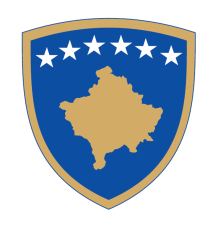 Republika e KosovësRepublika KosovoRepublic of KosovoASHNAAgjencia e Shërbimeve të Navigacionit AjrorAgencija za Vazdušno Navigacijske UslugeAir Navigation Services Agency